Dades de contacteFoment de Ciutat, SACIF: A62091616Carrer Pintor Fortuny 17-19, entresòl, 08001, Barcelona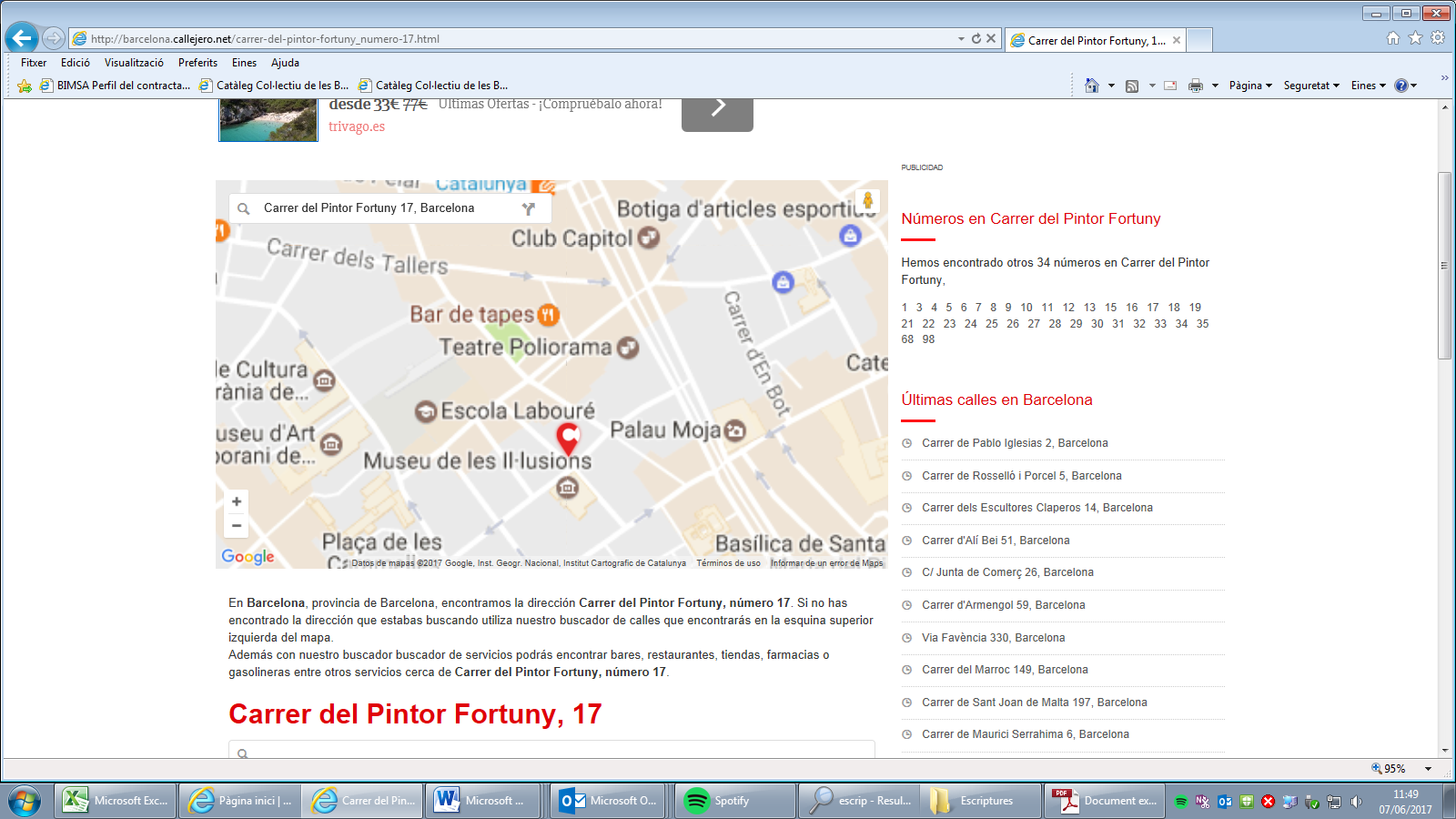 Telèfon: 932566600Fax: 932566628Horari d’atenció: de dilluns a dijous de 9:00 a 14:00 i de 16:00 a 18:30 hores, divendres de 9:00 a 14:00 hores